                                    РОСЖЕЛДОР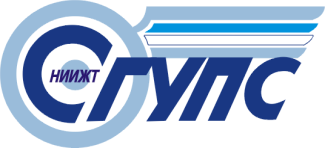 ФЕДЕРАЛЬНОЕ ГОСУДАРСТВЕННОЕ БЮДЖЕТНОЕ
ОБРАЗОВАТЕЛЬНОЕ УЧРЕЖДЕНИЕ ВЫСШЕГО ОБРАЗОВАНИЯ
«СИБИРСКИЙ ГОСУДАРСТВЕННЫЙ УНИВЕРСИТЕТ
ПУТЕЙ СООБЩЕНИЯ»ИНФОРМАЦИОННОЕ ПИСЬМОо проведении II Научных чтений молодых исследователей «МОЛОДАЯ НАУКА»18 апреля 2023 г., г. НовосибирскУважаемые коллеги!Сибирский государственный университет путей сообщения приглашает принять участие в II Научных чтениях молодых исследователей «Молодая наука» в рамках Научного форума «Современное образование: наука и практика».К участию приглашаются начинающие ученые: аспиранты, будущие бакалавры, специалисты, магистры, учащиеся техникумов, колледжей и ученики старших классов. Возможны работы в соавторстве (не более 3-х человек).Цель научных чтений: формирование у молодежи учебно-исследовательской и научно-исследовательской компетенций в различных областях знаний посредством создания коммуникативной научной площадки для представления результатов проектной и исследовательской деятельности.Основные направления научной программы конференции: Актуальные проблемы научных исследований в области технических и гуманитарных наук.Студенческие исследования: от идеи к результату.Проектная работа учащихся: первый шаг в большую науку.Количество и наименование направлений может быть изменено по решению оргкомитета в зависимости от количества поданных заявок.По предварительной заявке для учащихся общеобразовательных школ может быть организована экскурсия по университету: музей, научно-исследовательские лаборатории, культурно-досуговый центр и др. Формат мероприятия: Научные чтения состоятся на базе Сибирского государственного университета путей сообщения в очном и заочном форматах. Для школьников и аспирантов предусмотрено участие с видео презентацией.При очном участии командировочные расходы иногородних докладчиков несет направляющая сторона. В зависимости от эпидемиологической ситуации возможен перевод мероприятия в онлайн формат.Рабочие языки: русский, русский как иностранный, английский, немецкий, французский.Публикация материалов научных чтений и сертификаты участниковПо итогам научных чтений будет издан электронный сборник научных трудов с регистрацией в наукометрической базе РИНЦ (Российский индекс научного цитирования) и присвоением международного индекса ISBN. Всем участникам будут разосланы подтверждающие сертификаты в электронном виде.Организационный взнос: Участие в научных чтениях, публикация сборника научных трудов и его рассылка участникам являются бесплатными.Регистрация участников и прием статей проводятся до 14.04.2023 г. включительно. Дополнительная информация указана в приложениях к информационному письму.Место и даты проведения: Научные чтения состоятся 18 апреля 2023 г. в Сибирском государственном университете путей сообщения по адресу г. Новосибирск, ул. Дуси Ковальчук, 191.Контактные данные организаторов конференции:Кафедра «Иностранные языки»630049, г. Новосибирск, ул. Дуси Ковальчук, д. 191. Телефон: +7-383-328-03-10Координатор конференции (организационные вопросы):к. соц. наук, доцент Чусовлянова Светлана Викторовна e-mail: conf-stu@yandex.ru, тел. +7-913-922-7485Приложение 1Регистрация участников, прием статей и важные датыI. Процедура регистрации и приема статейЗаполнить форму заявки (Приложение 2). Файл сохранить в формате .doc, .docx или .rtf. Файл назвать Фамилия_организация_заявка.rtf (Иванов_ НТЖТ_заявка.rtf). Подготовить материал для публикации в сборнике научных трудов.  В конце статьи обязательно указывается научный руководитель (Ф.И.О., степень, звание – при наличии). Если материалы представляются на иностранном языке, то указываются научный руководитель и консультант по языку (Ф.И.О., степень, звание – при наличии). Просьба внимательно проверить материал на соответствие требованиям (Приложение 3).  Оргкомитет имеет право отказать автору в публикации при несоответствии статьи заявленным требованиям. Файл сохранить в формате .doc, .docx или .rtf. Файл назвать: Фамилия_организация_статья.rtf (Иванов_ НТЖТ_статья.rtf). Проверить текст на уникальность в системе «Антиплагиат» (www.antiplagiat.ru). Уникальность текста должна составлять не менее 70%. Файл, содержащий отчет о результатах проверки на антиплагиат, сохранить в форматах .jpeg или .pdf и назвать: Фамилия_организация_антиплагиат.jpeg (Иванов_НТЖТ_антиплагиат.jpg).Отправить на электронный адрес конференцииconf-stu@yandex.ru следующие файлы: 1) заявку, 2) статью, 3) отчет о результатах проверки в системе «Антиплагиат». Указать в теме письма «Участие в научных чтениях».II. Технические детали1. Регламент доклада – 5 минут. 2. Секции научных чтений будут сформированы по окончании приема заявок. Перед началом мероприятия докладчикам будет выслана программа научных чтений. III. Важные датыПриложение 2заявкана участие в II Научных чтениях молодых исследователей «МОЛОДАЯ НАУКА»18 апреля 2023 г., г. НовосибирскПриложение 3 Требования к статьямОбъем и язык 1. Объем статьи должен составлять не менее 5 полных страниц, включая название, аннотацию и библиографический список.2. Текст статьи подается на русском ИЛИ иностранном языке. Аннотация и ключевые слова даются на русском И иностранном языках. Для статей, подаваемых на русском языке, аннотация и ключевые слова переводятся на английский язык.3. Статьи с грубыми грамматическими и стилистическими нарушениями норм русского и иностранного языков не рассматриваются. Автоматизированный перевод машинными сервисами не допускается.Формат и структура1. Статья представляется в электронном виде в формате А4 через одинарный интервал (гарнитура Times New Roman, кегль 14 pt; поля: верхнее, нижнее, левое, правое – 20 мм).2. Представляемый материал должен иметь следующую структуру:– УДК;– название статьи и фамилии авторов на русском и иностранном языках;– аннотацию (до 500 знаков) и ключевые слова (5–7 слов и словосочетаний) на русском и иностранном языках (гарнитура Times New Roman, кегль 12 pt);– текст статьи – статья должна начинаться с постановки цели и задач исследования, иметь логично выстроенную структуру изложения материала, точные формулировки и убедительные обоснования полученных научных результатов, завершаться четкими выводами;– библиографический список (не менее 5 научно-исследовательских источников) следует оформлять в соответствии с ГОСТ Р 7.0.100–2018 «Библиографическая запись. Библиографическое описание. Общие требования и правила составления». Библиографический список составляется по ходу упоминания литературы в тексте.3. Таблицы и рисунки должны иметь содержательные названия. В примечаниях к таблицам и рисункам объясняются все сокращения или обозначения. В случае если таблиц (рисунков) несколько, они должны быть пронумерованы. В тексте даются ссылки на все таблицы и рисунки. Иллюстрации должны быть четкими. Рисунки, графики, схемы должны выполняться в графических редакторах, поддерживающих векторную графику (например, Adobe Photoshop). Если в тексте есть фотография, отсканированный рисунок, то они обязательно должны быть представлены также и отдельным файлом в исходном графическом формате (например, jpeg). Математические формулы должны быть набраны в редакторе MS Equation 3.0.4. Ссылки на литературу в тексте оформляются в квадратных скобках следующим образом: [3, с. 252]. При цитировании указание страницы источника обязательно. Оргкомитет имеет право отказать автору в публикации при несоответствии статьи заявленным требованиям. Оргкомитет оставляет за собой право не вступать в переписку с авторами этих материалов.Авторы, подавшие материалы для публикации, соглашаются со следующим положением: Авторы сохраняют за собой все авторские права и одновременно предоставляют сборнику право первой публикации, что позволяет распространять данный материал с указанием авторства и первичной публикации в сборнике.ПРИМЕР ОФОРМЛЕНИЯ СТАТЕЙУДК 372.881.111.1ОНТОЛОГИЧЕСКИЕ ФОРМАТЫ ОБРАЗОВАНИЯА. И. Иванов1, С. К. Петров2, П. О. Сидоров1 1. Сибирский федеральный университет, ул. Киренского, 26, г. Красноярск, 660074, Россия 2. Сибирский государственный университет путей сообщения, ул. Дуси Ковальчук, 191, г. Новосибирск, 630049, РоссияАннотация: объем аннотации до 500 знаков. Ключевые слова: ключевое слово 1, ключевое слово 2.ONTOLOGY FORMATS OF EDUCATION А. I. Ivanov1, S. K. Petrov2, P. O. Sidorov1 1. Siberian Federal University, 26 Kirensky str., Krasnoyarsk, 660074, Russia 2. Siberian Transport University, 191 Dusi Kovalchuk str., Novosibirsk, 630049, RussiaAbstract: перевод русскоязычной аннотации на английский язык. Key words: перевод русскоязычных ключевых слов на английский язык.Основной текст статьи набирается шрифтом Times New Roman, размер 14 pt. Красная строка – 1,25 см. Выравнивание по ширине, межстрочный интервал – одинарный. Размер полей со всех сторон 20 мм.Аннотация (до 500 знаков) и ключевые слова (5–7 слов и словосочетаний) на русском и английском языках набираются шрифтом Times New Roman, размер 12 pt.Если рисунок (или таблица) в публикации один, то он обозначается как Рисунок (Таблица), а ссылка оформляется так: см. рисунок, см. таблицу. Если их несколько, то они нумеруются (например: Рис. 1, Таблица 2; ссылка: cм. рис. 1, см. табл. 2). Рисунки и таблицы должны иметь название. Переменные набираются курсивом (например: t — время, с; скорость движения v), кроме греческих символов (α, β, γ). Цифры, наименование функций и критериев (sin, max, lim, Re) набираются прямым шрифтом (не курсивом), векторы и матрицы – прямым, жирным шрифтом, русские буквы в индексах набираются обычным шрифтом. ВАЖНО!!! Формулы следует набирать только в Word Equation (не (!!!) MathType). Не изменяйте масштаб формул. Нумеруйте формулы только при наличии ссылок на них.Далее делается пропуск строки. Затем приводятся данные научного руководителя – Ф.И.О., ученая степень, ученое звание, должность.Научный руководитель – Свиридов Эдуард Валентинович, доктор технических наук, профессор, профессор кафедры экономики, управления, социологии и педагогики НГАСУЕсли статья подготовлена на иностранном языке, то указываются научный руководитель и консультант по языку. Например:Research Supervisor – Sviridov Eduard Valentinovich, Doctor of Technical Sciences, Professor, Professor of Economics, Management, Sociology and Pedagogy Department, Novosibirsk State University of Architecture and Civil EngineeringLanguage Adviser – Smirnova Evgenia Borisovna, Ph.D. in Philology, Associate Professor, Associate Professor of Foreign Languages Department, Novosibirsk State University of Architecture and Civil EngineeringБиблиографический список 1. Кудинов, В. А. Модель образовательной области на основе технологии управления знаниями / В. А. Кудинов // Вестник РУДН. Серия: Информатизация образования. – 2010. – № 1. – С. 81–85.2.	Лишилин, М. В. Концептуальная модель системы управления знаниями для формирования профессиональных компетенций в области ИТ в среде виртуальной компьютерной лаборатории / М. В. Лишилин, М. А. Белов, Н. А. Токарева [и др.] // Фундаментальные исследования. – 2015. – № 11-5. – С. 886–890.3. Pittich, D. Learning factories for complex competence acquisition / D. Pittich, R. Tenberg, K. Lensing // European Journal of Engineering Education. –2021. – № 45(2). – P. 196-213. – DOI: 10.1080/03043797.2019.15676914. Зайцева, О. В. Непрерывное образование: основные понятия и определения / О. В. Зайцева // Вестник ТГПУ. – 2009. – № 7. – URL: https://cyberleninka.ru/article/n/nepreryvnoe-obrazovanie-osnovnye-ponyatiya-i-opredeleniya (дата обращения: 29.11.2022).Подача заявки по форме Приложения 210 апреля 2023 г. Прием статей для сборника трудов научных чтений. Материалы, присланные позднее установленного срока, не рассматриваются.14 апреля 2023 г.Решение оргкомитета о включении доклада в программу научных чтений15 апреля 2023 г., с сообщением по электронной почте, указанной в заявке участника Рассылка программы научных чтенийне позднее 17 апреля 2023 г.Научные чтения18 апреля 2023 г.Формирование электронного сборника. Все статьи публикуются в авторской редакции и будут проходить проверку в системе «Антиплагиат.вуз» и на соответствие требованиям конференции. Статьи, не соответствующие требованиям конференции, могут быть отклонены или возвращены авторам для доработкимай-июнь 2023 г.Рассылка электронного сборникасентябрь 2023 г.Размещение электронного сборника в РИНЦоктябрь 2023 г. (возможно изменение сроков в связи с работой системы РИНЦ)ФИО участника/участников (полностью)Алексеев Игнат Иванович, Степанова Наталья ИгоревнаУчащийся школы (техникума, колледжа) / студент / магистрант / аспирант (для каждого из участников)студентаспирантОрганизация (место учебы) (для каждого из участников)Сибирский государственный университет путей сообщения, г. Новосибирск, РоссияСибирский государственный университет водного транспорта, г. Новосибирск, РоссияНаучный руководитель, Ф.И.О. (полностью), степень, званиеИванов Игнат Ильич, кандидат технических наук, доцентНазвание доклада (проекта)Напишите название доклада (проекта) без указания докладчиков (авторов)Телефон  Просим оставить контактный телефон для срочной связи в случае необходимостиE-mailНапишите электронный адрес участника, с которым будет вестись переписка по докладу (проекту)Форма участия (очная/онлайн/компьютерная презентация (для учащихся школ, техникумов, колледжей)Очное участие с секционным докладом / компьютерная презентация проекта